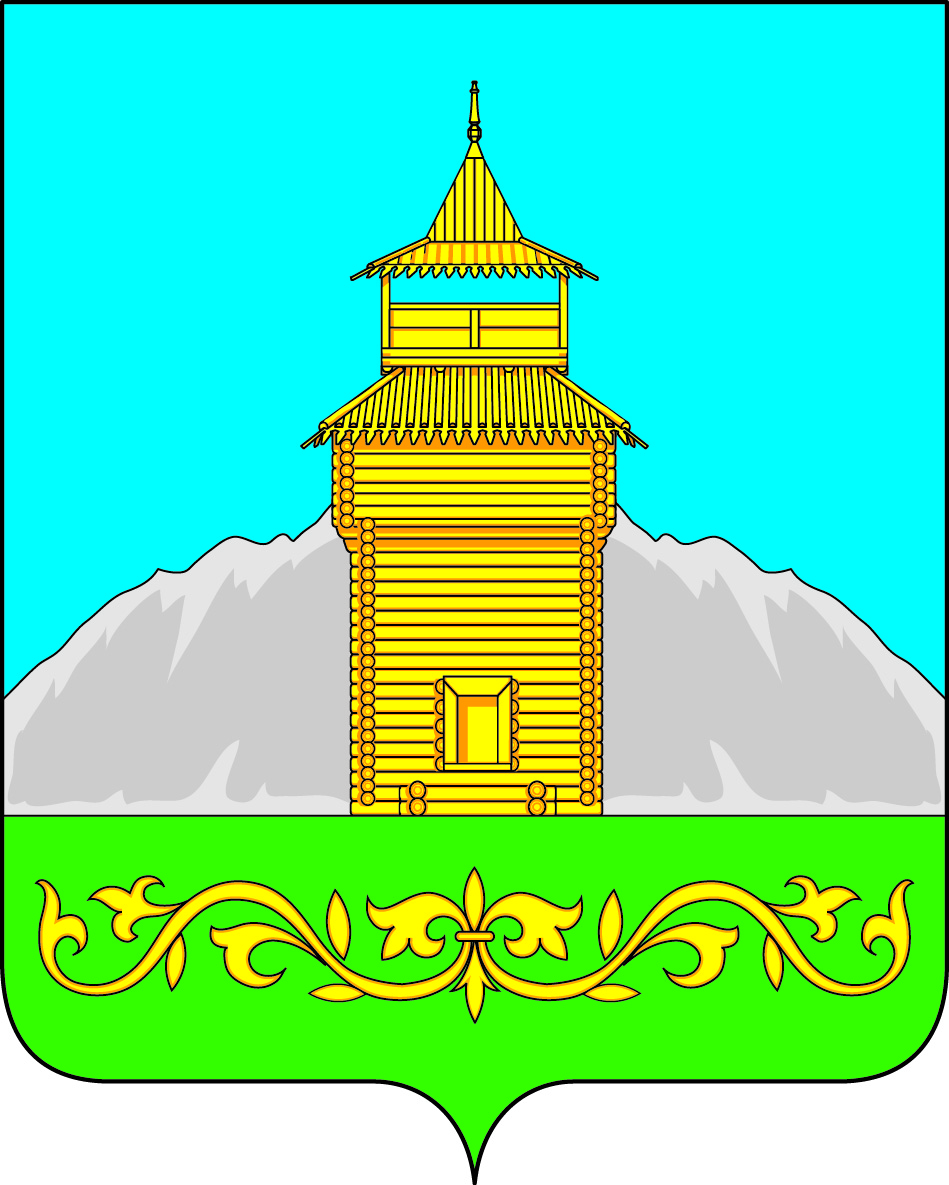 Российская ФедерацияРеспублика ХакасияТаштыпский районСовет депутатов Таштыпского  сельсоветачетвёртого созываР А С П О Р Я Ж Е Н И Е«12» января 2023 г.                         с. Таштып                                               № 32Руководствуясь статьей 26 Устава муниципального образования Таштыпский сельсовет Таштыпского района:Созвать тридцать пятую сессию Совета депутатов Таштыпского сельсовета Республики Хакасия на 26.01.2024г.  в 13 – 00 по адресу с. Таштып, ул. Ленина, № 35 каб. № 103.Настоящее распоряжение подлежит официальному опубликованию в информационном бюллетене «Таштыпский вестник», размещению на официальном сайте администрации Таштыпского  сельсовета.Контроль над исполнением настоящего распоряжения оставляю за собой.Председатель Совета депутатовТаштыпского сельсовета                                                                  Р.Х. Салимов.